2023年文章出版引用合版直接搜索关键词即可找到需要引用的文章百度搜索：中华腔镜泌尿外科杂志（电子版）即可找到我们官网扫描二维码免费下载阅读本刊所有文章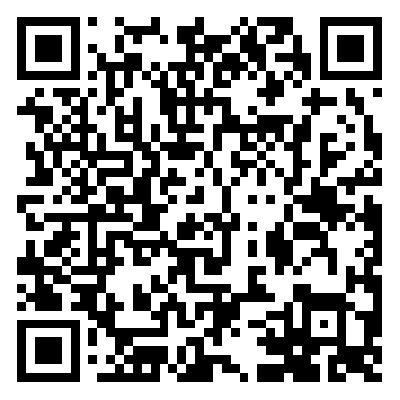 2023年第1期  引用资料合集一董文．肌层浸润性膀胱癌新辅助与辅助免疫治疗的现状与展望[J/CD]．中华腔镜泌尿外科杂志(电子版), 2023, 17(1): 1-6.DOI：10.3877/cma.j.issn.1674-3253.2023.01.001基金项目： 广东省自然科学基金面上项目（2019A1515010188）；国家自然科学基金面上项目（81972383）作者单位： 510288  广州，中山大学孙逸仙纪念医院泌尿外科通信作者：董文，Email：dongwen@meil.sysu.edu.cn二彭龙飞, 汪鑫, 夏典, 等．腹腔镜下腹膜外膀胱根治和原位新膀胱术的初步体会[J/CD]．中华腔镜泌尿外科杂志(电子版), 2023, 17(1): 7-10. DOI：10.3877/cma.j.issn.1674-3253.2023.01.002基金项目：安徽医科大学第二附属医院临床培育计划（2021LCZD04），安徽医科大学校科研基金（2021xkj051，2021xkj164）作者单位： 230601  合肥，安徽医科大学第二附属医院泌尿外科1；518000  深圳，北京大学深圳医院泌尿外科2通信作者： 毕良宽，Email：blk14@126.com三郝超, 黄骥, 吴高亮, 等．机器人辅助腹腔镜体内原位U形回肠新膀胱术的临床疗效观察及尿动力分析[J/CD]．中华腔镜泌尿外科杂志(电子版), 2023, 17(1): 11-15.DOI：10.3877/cma.j.issn.1674-3253.2023.01.003作者单位：330029  南昌，江西省肿瘤医院泌尿外科通信作者：涂新华，Email：zhou629812@163.com四薛胜, 李庆文, 刘建民, 等．腹腔镜保留前列腺尖部包膜根治性膀胱切除W形回肠新膀胱术尿控和勃起功能研究[J/CD]．中华腔镜泌尿外科杂志(电子版), 2023, 17(1): 16-21.DOI：10.3877/cma.j.issn.1674-3253.2023.01.004基金项目：安徽省学术技术带头人后备人选项目（2020H213）；蚌埠市科技创新指导类项目（20180317）；安徽省教育厅高校优秀青年人才支持计划重点项目（gxyqZD2021117）作者单位：233000  安徽，蚌埠医学院第一附属医院泌尿外科通信作者：薛胜，Email：bburo_xs@163.com五邰胜, 周骏, 施浩强, 等．无线智能腔镜在腹腔镜膀胱癌根治术中的运用[J/CD]．中华腔镜泌尿外科杂志(电子版), 2023, 17(1): 22-25.DOI：10.3877/cma.j.issn.1674-3253.2023.01.005基金项目： 安徽高校协同创新项目（GXXT-2019-014）；安徽省转化医学研究院科研基金（ZHYX2020A003）；临床医学大学和医院共建学科建设项目（2021lcxk013）作者单位：230022  合肥，安徽医科大学第一附属医院泌尿外科1；安徽医科大学泌尿外科研究所2；泌尿生殖系统疾病安徽省重点实验室3；231202  安徽，合肥德铭电子有限公司4通信作者：梁朝朝，Email：Liang_chaozhao@163.com六张芹芹, 王燕, 陆益, 等．新型国产腔镜机器人在前列腺根治术中的医护配合探讨[J/CD]．中华腔镜泌尿外科杂志(电子版), 2023, 17(1): 26-29.DOI：10.3877/cma.j.issn.1674-3253.2023.01.006基金项目：申康《促进市级医院临床技能与临床创新三年行动计划》 （SHDC202CR6007）作者单位：200433  上海，海军军医大学长海医院泌尿外科1；200003  上海，海军军医大学长征医院泌尿外科2通信作者：宋丽，Email：songlibeijing@163.com七魏勇, 沈露明, 朱辰, 等. 单一术者机器人辅助单孔腹腔镜前列腺癌根治术学习曲线分析[J/CD]．中华腔镜泌尿外科杂志(电子版), 2023, 17(1): 30-35.DOI：10.3877/cma.j.issn.1674-3253.2023.01.007基金项目： 江苏省卫生健康委员会科研项目（ZD2021028）作者单位： 210011  南京医科大学第二附属医院泌尿外科1；210029  南京中医药大学附属医院泌尿外科2通信作者：朱清毅，Email:drzhuqingy@126.com八秦国强, 卢旭, 张朝枫, 等．超声造影经直肠前列腺靶向穿刺活检术在PSA 4~10 ng/ml患者中的作用[J/CD]．中华腔镜泌尿外科杂志(电子版), 2023, 17(1): 36-38.DOI：10.3877/cma.j.issn.1674-3253.2023.01.008基金项目：番禺区科技项目一般医疗卫生项目（2020-Z04-04）；广州市卫生健康委员会西医类-一般引导项目（20211A010088）；广州市卫生健康委员会西医类-一般引导项目（20221A011119）；广州市科技计划项目基础与应用基础研究项目（202201011822）作者单位：511400  广州，番禺中心医院泌尿外科1；510180  广州市第一人民医院中心实验室2通信作者：秦国强，Email: qgqfimmu@163.com九邹志辉, 张礼刚, 胡永涛, 等．无线智能高清内镜在经尿道双极等离子解剖性前列腺剜除术中的应用初探[J/CD]．中华腔镜泌尿外科杂志(电子版), 2023, 17(1): 39-43.DOI：10.3877/cma.j.issn.1674-3253.2023.01.009基金项目：安徽高校协同创新项目（GXXT-2019-014）；安徽省转化医学研究院科研基金2020年省转化医学研究重大项目（ZHYX2020A003）；安徽医科大学校科研基金（2020xkj189）；安徽省第六批卫生健康适宜技术推广项目（SYJS202110）；2021年临床医学大学和医院共建学科建设项目（2021lcxk013）；2021年安徽省科技重大专项（202103a07020012）作者单位：230022  合肥，安徽医科大学第一附属医院泌尿外科1，安徽医科大学泌尿外科研究所2，泌尿生殖系统疾病安徽省重点实验室3，安徽省泌尿系统疾病临床医学研究中心4，安徽医科大学第一临床医学院5 通信作者：梁朝朝，Email：liang_chaozhao@163.com十游猛, 顾志文, 宋生生, 等. 等离子电切术与钬激光剜除术治疗体积>80 ml前列腺增生的比较[J/CD]．中华腔镜泌尿外科杂志(电子版), 2023, 17(1): 44-49.DOI： 10.3877/cma.j.issn.1674-3253.2023.01.010基金项目：佛山市科技创新项目自筹经费类科技计划项目（1920001001596）作者单位：528031  广东，佛山市复星禅诚医院泌尿外科通信作者，顾志文，Email：642212074@qq.com十一刘宇明, 钟文文, 瞿虎, 等．吸引器吹气法在层面外科腹腔镜肾部分切除术中的应用[J/CD]．中华腔镜泌尿外科杂志( 电子版), 2023, 17(1): 50-53.DOI：10.3877/cma.j.issn.1674-3253.2023.01.011作者单位：422000 湖南，邵阳学院附属第二医院泌尿外科1；510655 广州，中山大学附属第六医院泌尿外科2通信作者：邱剑光，Email：qiujg@mail.sysu.edu.cn十二黄日欢, 曹浪泉, 刘思云．经皮肾镜联合负压吸引鞘在治疗肾和输尿管上段结石中的应用[J/CD].中华腔镜泌尿外科杂志(电子版), 2023, 17(1): 54-57.DOI： 10.3877/cma.j.issn.1674-3253.2023.01.012基金项目：梅州市社会发展科技计划项目（2019B149）作者单位：514500 广东，兴宁市第三人民医院通信作者：黄日欢，Email:hrhuang658@163.com十三陈杰桓, 许志荣, 刘颖培, 等. 超声造影对急性肾损伤治疗后肾血流灌注水平的评价[J/CD]．中华腔镜泌尿外科杂志(电子版), 2023, 17(1): 58-62.DOI：10.3877/cma.j.issn.1674-3253.2023.01.013基金项目：东莞市社会科技发展项目（202050715025595）；东莞市滨海湾中心医院院内科科研项目（2021001）作者单位：523000  东莞市滨海湾中心医院超声科1，重症医学科2，518057  深圳，迈瑞生物医疗电子股份有限公司3，510630  广州，中山大学附属第三医院超声科4通信作者：谭雷，Email：tanl3@mail.sysu.edu.cn十四于忠英, 李金雨, 赵力, 等．侧卧位“Φ”字切除法在经皮肾镜等离子肾囊肿去顶术中的应用[J/CD]．中华腔镜泌尿外科杂志(电子版), 2023, 17(1): 63-66.DOI：10.3877/cma.j.issn.1674-3253.2023.01.014基金项目：第九〇九医院青年苗圃基金（18Y007）作者单位：363000  福建漳州，厦门大学附属东南医院（联勤保障部队第909医院）泌尿外科通信作者：李金雨，Email：lijinyu0920@sina.com十五杜天赐, 尚攀峰, 张彪, 等．不同入路腹腔镜肾盂成形术治疗成人肾盂输尿管连接部梗阻的比较[J/CD]．中华腔镜泌尿外科杂志(电子版), 2023, 17(1): 67-71.DOI： 10.3877/cma.j.issn.1674-3253.2023.01.015基金项目：甘肃省重点研发计划项目（20YF8FA081）作者单位： 730030  甘肃，兰州大学第二医院泌尿外科通信作者：尚攀峰，Email：shangpf@lzu.edu.cn十六栗霞, 赵泽英, 柯秀柳, 等. 基于德尔菲法构建泌尿外科护理安全管理评价体系[J/CD]．中华腔镜泌尿外科杂志(电子版), 2023, 17(1): 72-77.DOI： 10.3877/cma.j.issn.1674-3253.2023.01.016基金项目： 广东省医学科学技术研究基金项目（A2020212）作者单位： 510655  广州，中山大学附属第六医院护理部1，泌尿外科2 通信作者：邓颖辉，Email：dengyhui@mail.sysu.edu.cn十七王微, 杜相珠, 马悦, 等. 改良留置导尿管相关尿路感染病原菌及感染危险因素研究[J/CD]．中华腔镜泌尿外科杂志(电子版), 2023, 17(1): 78-81.DOI：10.3877/cma.j.issn.1674-3253.2023.01.017基金项目： 河北省科技计划项目（182777169）作者单位： 056001  河北，邯郸市第一医院妇产科1，综合内科2，陪送中心3通信作者： 祁晓芳，Email: 13903309853@163.com十八李坤, 尹水平, 唐海山, 等．无线超高清腔镜系统应用于泌尿外科手术中护理效果分析[J/CD]．中华腔镜泌尿外科杂志(电子版), 2023, 17(1): 82-85.DOI：10.3877/cma.j.issn.1674-3253.2023.01.018基金项目：安徽高校协同创新项目（GXXT-2019-014）；安徽省转化医学研究院科研基金（ZHYX2020A003）；临床医学大学和医院共建学科建设项目（2021lcxk013）作者单位：230022  合肥，安徽医科大学第一附属医院1；安徽医科大学泌尿外科研究所，泌尿生殖系统疾病安徽省重点实验室2通信作者：孙梅林，Email：sml9293@126.com十九胡月, 袁媛, 韩江英. 输尿管支架置入患者护理评估与干预研究进展[J/CD]．中华腔镜泌尿外科杂志(电子版), 2023, 17(1): 86-89.DOI：10.3877/cma.j.issn.1674-3253.2023.01.019基金项目：安徽省泌尿外科临床医学研究中心（2019b07030004）作者单位：230022  合肥，安徽医科大学第一附属医院（高新院区）泌尿外科1；护理部2通信作者：韩江英，Email: 1632870573@qq.com二十张明, 谭钦元, 杨为杰, 等. 膀胱鳞状细胞癌的诊治进展[J/CD]．中华腔镜泌尿外科杂志(电子版), 2023, 17(1): 90-92.DOI： 10.3877/cma.j.issn.1674-3253.2023.01.020作者单位：130000 吉林大学第一临床医学院1；吉林大学第一医院二部泌尿外科2通信作者：王晓庆，Email: upw018@126.com二十一过菲, 张超, 杨波. 国际泌尿外科单孔腹腔镜发展与现状[J/CD]．中华腔镜泌尿外科杂志(电子版), 2023, 17(1): 93-95.DOI：10.3877/cma.j.issn.1674-3253.2023.01.021作者单位： 200433  上海，海军军医大学第一附属医院泌尿外科 通信作者：杨波，Email：yangbochanghai@126.com2023年第2期  引用资料合集一
周硕明, 甘卫东．2022版欧洲泌尿外科学会肾细胞癌诊疗指南更新要点解读[J/OL]．中华腔镜泌尿外科杂志(电子版), 2023, 17(2): 100-104.DOI：10.3877/cma.j.issn.1674-3253.2023.02.001基金项目： 2022江苏省卫生健康委员会医学科研重点项目（ZD2022013）作者单位： 210008  南京大学医学院附属鼓楼医院泌尿外科通信作者：甘卫东，Email：gwd@nju.edu.cn二卓然, 朱逸琪, 逯艳文, 等．性别对Xp11.2易位型肾癌及肾透明细胞癌临床特征的影响[J/OL]．中华腔镜泌尿外科杂志(电子版), 2023, 17(2): 105-109. DOI：10.3877/cma.j.issn.1674-3253.2023.02.002基金项目： 2022江苏省卫生健康委员会医学科研重点项目（ZD2022013）作者单位： 210008  南京医科大学鼓楼临床医学院泌尿外科1；南京大学医学院附属鼓楼医院泌尿外科2通信作者： 甘卫东，Email：gwd@nju.edu.cn三杨晓健, 张炎, 冯嘉荣, 等．先天性输精管缺如合并肾脏畸形三例CFTR基因突变检测并文献复习[J/OL]．中华腔镜泌尿外科杂志(电子版), 2023, 17(2): 110-113.DOI：10.3877/cma.j.issn.1674-3253.2023.02.003基金项目：广东省基础与应用基础研究基金（2019A1515010975）作者单位：523000  广东，东莞市妇幼保健院生殖中心男科1；510630  广州，中山大学附属第三医院不育与性医学科2，泌尿外科3通信作者：张浩，Email:zhanghao_523@126.com四黄新云, 覃丽云, 伍胜明, 等．超声造影引导在微通道经皮肾镜碎石取石术中的应用[J/OL]．中华腔镜泌尿外科杂志(电子版), 2023, 17(2): 114-118.DOI：10.3877/cma.j.issn.1674-3253.2023.02.004基金项目： 河池市科技计划项目（河科AB193604）作者单位：546300  广西河池市宜州区人民医院泌尿外科1，超声科3；545007  广西柳州市柳铁中心医院超声科2通信作者： 黄新云，Email: hxy7dt@163.com五张熙, 赵星明, 郭强, 等．日间手术经皮肾镜碎石取石术安全性和疗效的Meta分析[J/OL]．中华腔镜泌尿外科杂志(电子版), 2023, 17(2): 119-124.DOI：10.3877/cma.j.issn.1674-3253.2023.02.005基金项目：山西省卫生健康委科研课题（2018054）作者单位：030001  太原，山西医科大学第二医院泌尿外科 通信作者：郝川， Email:haochuan2003@126.com（张熙和赵星明对本文贡献相同）六刘丽欢, 刘春香, 孙红玲等．经皮肾镜碎石取石术围术期规范化全程护理方案的构建和应用[J/OL]．中华腔镜泌尿外科杂志(电子版), 2023, 17(2): 125-132.DOI：10.3877/cma.j.issn.1674-3253.2023.02.006基金项目：国家自然科学基金（81870483）作者单位：510230  广州, 广东省泌尿外科重点实验室1；广州医科大学附属第一医院海印院区泌尿外科2，手术室3通信作者：曾国华，Email：gzgyzgh@vip.sina.com七马涛, 叶春伟, 彭文希, 等．肾盂前后径和超声评分法对单侧肾积水患儿出生后需要手术干预的预测价值[J/OL]．中华腔镜泌尿外科杂志(电子版), 2023, 17(2): 133-139.DOI：10.3877/cma.j.issn.1674-3253.2023.02.007基金项目： 国家自然科学基金项目（82060533）；云南省科技厅科技计划项目（202001AY070001-271）；昆明市卫生健康委员会卫生科研课题项目（2020-0201-001）；昆明医科大学研究生创新基金项目（2021S232）作者单位： 614000  四川，乐山市人民医院泌尿外科1；650101  云南，昆明医科大学第二附属医院泌尿外科2通信作者： 李志鹏，Email：lzp661021@163.com八范翰共, 刘聪, 洪佳辉, 等. 负压吸引鞘在微创经皮肾镜碎石取石术中的应用[J/OL]．中华腔镜泌尿外科杂志(电子版), 2023, 17(2): 140-143.DOI：10.3877/cma.j.issn.1674-3253.2023.02.008基金项目： 汕尾市科技计划项目（2019C011）作者单位： 516600  广东，汕尾逸挥基金医院泌尿外科通信作者： 范翰共，Email：9716355@qq.com九金敬苗, 韦巍, 钟羽翔, 等. 侧卧位微创经皮肾镜联合Y形负压吸引鞘治疗中老年铸型结石的研究[J/OL]．中华腔镜泌尿外科杂志(电子版), 2023, 17(2): 144-148.DOI： 10.3877/cma.j.issn.1674-3253.2023.02.009作者单位：528000 广东，佛山市中医院急诊科1，泌尿外科2通信作者：李旷怡，Email: 13809211066@163.com；徐战平，Email: Xuzhanping2004@163.com十倪园松, 华燚, 石艳, 等. 重复肾伴重复输尿管末端囊肿患儿开窗术后感染危险因素分析[J/OL]．中华腔镜泌尿外科杂志(电子版), 2023, 17(2): 149-153.DOI：10.3877/cma.j.issn.1674-3253.2023.02.010作者单位：400010  重庆医科大学附属儿童医院泌尿外科通信作者：华燚，Email: huayi730@hotmail.com十一李晓山, 刘巍, 魏世平．双J管-Folys导尿管捆绑复合体在输尿管镜钬激光碎石术中的应用[J/OL]．中华腔镜泌尿外科杂志(电子版), 2022, 16(3): 154-156.DOI： 10.3877/cma.j.issn.1674-3253.2023.02.011基金项目：武汉市卫健委科研项目（WX21D65）作者单位：430000  武汉，长江航运总医院泌尿外科通信作者：魏世平，Email：Wgy820578@126.com十二汪帮琦, 张小明, 肖远松, 等．电切镜与输尿管镜在输尿管中下段结石并输尿管开口进镜困难中的应用[J/OL]．中华腔镜泌尿外科杂志(电子版), 2023, 17(2): 157-159.DOI：10.3877/cma.j.issn.1674-3253.2023.02.012基金项目：广东省基础与应用基础研究（2020A1515010044）；广州市科技计划项目（201901010035）作者单位： 510317  广州，广东省第二人民医院泌尿外科1；510010  广州，中国人民解放军南部战区总医院泌尿外科2通信作者：王尉，Email: wangweiccc@hotmail.com十三叶雷, 钟文文, 马波, 等．插入式输尿管膀胱再植术治疗腹盆腔术中输尿管损伤的疗效[J/OL]．中华腔镜泌尿外科杂志(电子版), 2023, 17(2): 160-163.DOI：10.3877/cma.j.issn.1674-3253.2023.02.013作者单位：510655  广州，中山大学附属第六医院泌尿外科通信作者：邱剑光，Email: qiujg@mail.sysu.edu.cn十四李承勇, 郭强, 张熙, 等．改良腹腔镜膀胱腰大肌悬吊输尿管再植术治疗医源性长段输尿管狭窄[J/OL]．中华腔镜泌尿外科杂志(电子版), 2023, 17(2): 164-168.DOI： 10.3877/cma.j.issn.1674-3253.2023.02.014基金项目：山西省卫生健康委科研课题一般项目（2018054）作者单位：030001  太原，山西医科大学第二医院泌尿外科1；200233  上海交通大学附属第六人民医院泌尿外科2通信作者：胡晓勇，Email: xiaoyonghu@126.com十五刘容, 翁铭芳, 郭春雨, 等. 机器人辅助与普通腹腔镜前列腺癌根治术对老年患者尿控功能的影响[J/OL]．中华腔镜泌尿外科杂志(电子版), 2023, 17(2): 169-172.DOI： 10.3877/cma.j.issn.1674-3253.2023.02.015基金项目： 福建省临床重点专科泌尿外科建设项目（2017ZDZKMN）作者单位： 350025  福建福州，联勤保障部队第九〇〇医院泌尿外科通信作者： 邓震，Email: dengzhen1201@126.com十六周佳维, 刘义迅, 张宗锁, 等. 三孔法腹腔镜下顺行经腹皮下入路腹股沟淋巴结清扫术治疗阴茎癌20例报告[J/OL]．中华腔镜泌尿外科杂志(电子版), 2023, 17(2): 173-177. DOI：10.3877/cma.j.issn.1674-3253.2023.02.016作者单位： 230001  合肥，中国科学技术大学附属第一医院泌尿外科1；242000  安徽，宣城市中心医院泌尿外科2通信作者：项平，Email:xiangping25@163.com十七李殷南, 王乾, 孙宾. 膀胱壁、逼尿肌壁厚度与老年女性膀胱过度活动症相关性研究[J/OL]．中华腔镜泌尿外科杂志(电子版), 2023, 17(2): 178-182.DOI：10.3877/cma.j.issn.1674-3253.2023.02.017基金项目：上海市崇明区科学技术委员会科技项目（2021Y-jx08）作者单位：202150  上海交通大学医学院附属新华医院崇明分院泌尿外科通信作者：王乾，Email: waqian0911@126.com十八薛国强,常德辉, 张春雷, 等. 孤肾合并肾炎性肌纤维母细胞瘤一例并文献复习[J/OL]．中华腔镜泌尿外科杂志(电子版), 2023, 17(2): 183-185.DOI：10.3877/cma.j.issn.1674-3253.2023.02.018基金项目：甘肃省卫生健康行业科研计划项目（GSWSKY2020-71） ；联勤保障部队第九四○医院院内资助项目（2021yxky041）作者单位：730000  兰州，甘肃中医药大学第一临床医学院1；730050  兰州，解放军联勤保障部队第九四〇医院泌尿外科2；730000  兰州，甘肃省第二人民医院泌尿外科3；730050  兰州，甘肃省干细胞与基因药物重点实验室4；730000  兰州，甘肃省人民医院泌尿外科5通信作者：常德辉，Email: chdhui@126.com十九季瑞冬, 卢振权, 罗兵锋, 等. 无创诊断方法在原发性醛固酮增多症分型诊断中的应用及研究进展[J/OL]．中华腔镜泌尿外科杂志(电子版), 2023, 17(2): 186-191.DOI： 10.3877/cma.j.issn.1674-3253.2023.02.019作者单位：518053  深圳，香港大学深圳医院外科部1，内分泌科2，心内科3，介入科4通信作者：卢振权，Email：luzq@hku-szh.org二十倪鑫淼, 王磊, 王潇, 等. 前列腺癌患者骨保护现状及临床用药进展[J/OL]．中华腔镜泌尿外科杂志(电子版), 2023, 17(2): 191-195.DOI：10.3877/cma.j.issn.1674-3253.2023.02.020基金项目：国家自然科学基金（NO.81972408）作者单位：430060  武汉大学人民医院泌尿外科通信作者：翁小东，Email：wengxdx@163.com；刘修恒，Email：drliuxh@hotmail.com视频讲座二十一吴荣佩．膀胱癌根治术后上尿路结石的腔内治疗[J/OL]．中华腔镜泌尿外科杂志(电子版), 2023, 17(2): 196-197.DOI：10.3877/cma.j.issn.1674-3253.2023.02.021作者单位：510080  广州，中山大学附属第一医院泌尿外科通信作者：吴荣佩，Email：pacemaker_wrp@163.com二十二邱晓拂．当“菌”“石”相拥，君如何碎石?[J/OL]．中华腔镜泌尿外科杂志(电子版), 2023, 17(2): 198.DOI：10.3877/cma.j.issn.1674-3253.2023.02.022作者单位：510317  广东省第二人民医院泌尿外科通信作者：邱晓拂，Email：xfqiu123@163.com手术视频二十三刘子豪, 黄华, 王勇, 等．“逆行、一线”—优化后入路机器人辅助腹腔镜前列腺根治性切除术[J/OL]．中华腔镜泌尿外科杂志(电子版), 2023, 17(2): 199.DOI：10.3877/cma.j.issn.1674-3253.2023.02.023作者单位：300211  天津医科大学第二医院泌尿外科    通信作者：牛远杰，Email：liuzihao0613@tmu.edu.cn二十四刘修恒．腹腔镜下前列腺根治性切除术[J/OL]．中华腔镜泌尿外科杂志(电子版), 2023, 17(2): 200.DOI：10.3877/cma.j.issn.1674-3253.2023.02.024基金项目：国家自然科学基金（NO.81972408）作者单位：430060  武汉大学人民医院泌尿外科通信作者：刘修恒，Email：drliuxh@hotmail.com2023年第3期 引用资料合集一南方护骨联盟前列腺癌骨转移专家组．前列腺癌骨转移诊疗专家共识（2023版）[J/OL]．中华腔镜泌尿外科杂志(电子版), 2023, 17(3): 201-208.DOI：10.3877/cma.j.issn.1674-3253.2023.03.001基金项目：国家自然科学基金青年项目（8220102126）作者单位：510060  广州，中山大学肿瘤防治中心通信作者：李永红，Email：liyongh@sysucc.org.cn二谢秋波, 周宇, 宋健, 等．全息影像在机器人辅助前列腺癌根治术中保留膀胱颈的应用[J/OL]．中华腔镜泌尿外科杂志(电子版), 2023, 17(3): 209-213. DOI：10.3877/cma.j.issn.1674-3253.2023.03.002基金项目：湖北省重点实验室开放课题基金项目（ZZYKF202204）作者单位：430064  武汉，中国人民解放军中部战区总医院中枢神经系统肿瘤发生与干预湖北省重点实验室1，泌尿外科2通信作者：潘铁军，Email: mnwkptj@aliyun.com三单兴利, 王栋, 邢念增, 等．68Ga-PSMA-PET/CT对前列腺癌盆腔淋巴结转移诊断价值的研究[J/OL]．中华腔镜泌尿外科杂志(电子版), 2023, 17(3): 214-218.DOI：10.3877/cma.j.issn.1674-3253.2023.03.003基金项目：北京市朝阳区科技计划项目（CYSF1918）作者单位：100122  北京市朝阳区桓兴肿瘤医院泌尿外科1；100021  北京，国家癌症中心/国家肿瘤临床医学研究中心/中国医学科学院北京协和医学院肿瘤医院泌尿外科2通信作者：王栋，Email：wangdong1199@126.com四陈丽茹, 吴小凤, 唐守艳, 等．废液引流俯卧位包的设计及其在经皮肾镜术中的应用[J/OL]．中华腔镜泌尿外科杂志(电子版), 2023, 17(3): 219-222.DOI：10.3877/cma.j.issn.1674-3253.2023.03.004基金项目： 上海市申康医院发展中心资助项目( SHDC2022CRS010B)作者单位： 200433  上海，海军军医大学第一附属医院泌尿外科通信作者：吴小凤，Email: wuxiaofeng0921@163.com五王鑫, 覃智标, 陈思桦, 等．术前低剂量CT预定位及术中B超修正定位在经皮肾镜术中的应用[J/OL]．中华腔镜泌尿外科杂志(电子版), 2023, 17(3): 223-227.DOI：10.3877/cma.j.issn.1674-3253.2023.03.005基金项目：广西医疗卫生技术开发与推广应用项目（S2021080）；广西中医药大学研究生院校级创新课题（YCXJ202107）作者单位：530021  南宁，广西中医药大学研究生院1；广西中医药大学第一附属医院泌尿外科2，放射科3通信作者：覃智标，Email：qinzhibiao@163.com六赖华健, 钟文文, 郭强, 等．二次腹腔镜肾盂成形术治疗肾盂输尿管连接部梗阻疗效分析[J/OL]．中华腔镜泌尿外科杂志(电子版), 2023, 17(3): 228-232.DOI：10.3877/cma.j.issn.1674-3253.2023.03.006作者单位：510655  广州，中山大学附属第六医院泌尿外科通信作者：王德娟，Email: wangdej@mail.sysu.edu.cn七吴骏超, 和术臣, 王海峰, 等．输尿管软镜与经皮肾镜治疗有经皮肾镜手术史的复杂性结石的比较[J/OL]．中华腔镜泌尿外科杂志(电子版), 2023, 17(3): 233-236.DOI：10.3877/cma.j.issn.1674-3253.2023.03.007基金项目： 昆明医科大学研究生创新基金（2022S260）作者单位： 650032  云南，昆明医科大学附属第二医院泌尿外科通信作者： 邱学德，Email: scottqiucn@126.com八王琦, 陈新, 闵捷, 等. 膀胱软镜镜检术中改良“Bag Squeeze”法的应用与疼痛焦虑影响因素分析[J/OL]．中华腔镜泌尿外科杂志(电子版), 2023, 17(3): 237-241.DOI：10.3877/cma.j.issn.1674-3253.2023.03.008基金项目：安徽医科大学第二附属医院临床研究培养计划项目（2020LCYB11），安徽医科大学校青年科学基金项目（2021xkj055）作者单位：230601 合肥， 安徽医科大学第二附属医院泌尿外科通信作者：于德新，Email: yudx_urology@126.com九刘悦, 满晓军, 姜振明, 等. 尿道球囊扩张术治疗男性前尿道狭窄的初步尝试[J/OL]．中华腔镜泌尿外科杂志(电子版), 2023, 17(3): 242-246.DOI： 10.3877/cma.j.issn.1674-3253.2023.03.009基金项目：辽宁省自然科学基金（2022-MS-190）作者单位：110001  沈阳，中国医科大学附属第一医院泌尿外科通信作者： 张昊，Email: 286836953@qq.com十李国峰, 李显文, 周祥福, 等. 单极滚珠电极与等离子行经尿道前列腺剜除术的比较[J/OL]．中华腔镜泌尿外科杂志(电子版), 2023, 17(3): 247-251.DOI：10.3877/cma.j.issn.1674-3253.2023.03.010基金项目：2019年度深圳市盐田区软科学研究及社会公益性项目（YTWS20190102）作者单位： 518000 深圳，盐田区人民医院泌尿外科1；510630  广州，中山大学附属第三医院泌尿外科2通信作者： 李显文，Email:xianwen_li@sina.com十一赖良海, 赵伟, 肖云新, 等．1 470 nm激光“平均三分法”剜除术与等离子剜除术治疗前列腺增生的比较[J/OL]．中华腔镜泌尿外科杂志(电子版), 2023, 17(3): 252-256.DOI： 10.3877/cma.j.issn.1674-3253.2023.03.011作者单位： 524000 湛江，广东医科大学第一临床医学院1；529500  广东，阳江市人民医院泌尿外一科2通信作者：陈光耀，Email:13537970001@163.com十二梁耿祺, 关礼贤, 廖俊发, 等. 1 470 nm激光膀胱肿瘤整块切除与传统电切治疗非肌层浸润性膀胱癌的比较[J/OL]．中华腔镜泌尿外科杂志(电子版), 2023, 17(3): 257-260.DOI：10.3877/cma.j.issn.1674-3253.2023.03.012基金项目：佛山市自筹经费类科技计划项目（市医学类科技攻关项目，2220001004622）作者单位：528200  广东，华南理工大学附属第六医院（佛山市南海区人民医院）泌尿外科 通信作者：梁耿祺，Email：liangfranky@163.com十三王晓利, 李琦, 李春风, 等．保留睾丸动脉的腹腔镜精索内静脉高位结扎术对精索静脉曲张致不育的疗效分析[J/OL]．中华腔镜泌尿外科杂志(电子版), 2023, 16(3): 261-264.DOI：10.3877/cma.j.issn.1674-3253.2023.03.013作者单位：044000  运城，山西医科大学附属运城医院泌尿外科1；030001  太原，山西医科大学第一医院泌尿外科2；山西医科大学第二医院泌尿外科3通信作者：王璟琦，Email:drwangjq@126.com 十四叶鉴锋, 王润邦, 张墨．3D高清腹腔镜保留睾丸动脉的精索静脉高位结扎术的疗效分析[J/OL]．中华腔镜泌尿外科杂志(电子版), 2023, 17(3): 265-269.DOI： 10.3877/cma.j.issn.1674-3253.2023.03.014基金项目：国家自然科学基金面上项目（82173372，81802540）；白求恩泌尿肿瘤专项研究基金青年项目（mnzl202023）作者单位：110004  沈阳，中国医科大学附属盛京医院泌尿外科1；110001  沈阳，中国医科大学附属第一医院泌尿外科2通信作者：张墨，Email: zhangmo@sj-hospital.org十五唐国军, 洪余德, 赵崇玉, 等．基于TCGA数据库Wnt相关长链非编码RNA构建肾乳头状细胞癌预后模型[J/OL]．中华腔镜泌尿外科杂志(电子版), 2023, 17(3): 270-275.DOI： 10.3877/cma.j.issn.1674-3253.2023.03.015基金项目：国家自然科学基金（81972419，81772753）作者单位：510630  广州，中山大学附属第三医院泌尿外科通信作者：李辽源，Email：liliao10318023@ 126. com十六郑嘉裕, 吴建杰, 李小娟, 等．hsa_circ_0090923在前列腺癌中的表达及其对前列腺癌细胞增殖和迁移的调控[J/OL]．中华腔镜泌尿外科杂志(电子版), 2023, 17(3): 276-283.DOI：10.3877/cma.j.issn.1674-3253.2023.03.016基金项目：国家自然科学基金面上项目（81874095，82072820）；广东省基础与应用基础研究基金联合基金重点项目（2019B1515120007）作者单位： 510630  广州，中山大学附属第三医院泌尿外科1；518101  深圳，南方医科大学深圳医院健康管理中心2通信作者：温星桥，Email: wenxq@mail.sysu.edu.cn十七龚茂迪, 李涛, 陈伟, 等. 一例长期口服糖皮质激素患者在经皮肾镜碎石取石术后反复发热的管理经验[J/OL]．中华腔镜泌尿外科杂志(电子版), 2023, 17(3): 284-287.DOI：10.3877/cma.j.issn.1674-3253.2023.03.017基金项目：贵阳市自然科学基金（NO.82160145）作者单位：550004  贵阳，贵州医科大学研究生院1；550025  贵阳，贵州医科大学附属医院泌尿外科2；563003  贵州，遵义医科大学研究生院3；550002  贵阳，贵州省人民医院泌尿外科4通信作者：徐述雄，Email: xushuxiong123@sina. com十八张小康, 张伟, 赵彦宗, 等. 先天性肾上腺皮质增生症合并肾上腺肿瘤手术治疗一例报告[J/OL]．中华腔镜泌尿外科杂志(电子版), 2023, 17(3): 288-290.DOI：10.3877/cma.j.issn.1674-3253.2023.03.018作者单位：730030  甘肃，兰州大学第一医院泌尿外科通信作者：张伟，Email：zhw6461@163.com十九王昆, 潘迪, 王庆, 等. 机器人手术治疗膀胱副神经节瘤一例报告[J/OL]．中华腔镜泌尿外科杂志(电子版), 2023, 17(3): 291-292.DOI： 10.3877/cma.j.issn.1674-3253.2023.03.019基金项目：国家自然科学基金（82060136）作者单位：550004  贵阳，贵州医科大学临床医学院1；550002  贵阳，贵州医科大学附属人民医院（贵州省人民医院）泌尿外科2通信作者：孙发，Email：sfguizhou@163.com二十陈伟, 周骏, 梁朝朝. 机器人辅助腹腔镜下右肾部分切除术治疗后肾腺瘤一例报告[J/CD]．中华腔镜泌尿外科杂志(电子版), 2022, 16(3): 293, 298.DOI：10.3877/cma.j.issn.1674-3253.2023.03.020作者单位：230022  合肥，安徽医科大学第一附属医院泌尿外科，安徽医科大学泌尿外科研究所，泌尿生殖系统疾病安徽省重点实验室通信作者：梁朝朝，Email：Liang_chaozhao@ahmu.edu.cn二十一邵浩仁, 郭佳. 铁死亡的分子机制及其在前列腺癌治疗中的研究进展[J/OL]．中华腔镜泌尿外科杂志(电子版), 2023, 17(3): 294-298.DOI：10.3877/cma.j.issn.1674-3253.2023.03.021基金项目：国家自然科学基金青年基金（81702539）作者单位：430060  湖北，武汉大学人民医院泌尿外科通信作者：郭佳，Email：jaja_1109@163.com二十二周子健, 吴忠. CT在泌尿系结石诊疗中的应用进展[J/OL]．中华腔镜泌尿外科杂志(电子版), 2023, 17(3): 299-302.DOI：10.3877/cma.j.issn.1674-3253.2023.03.022基金项目：国家自然科学基金面上项目（81970603）作者单位：200040  上海，复旦大学附属华山医院泌尿外科；200032   复旦大学上海医学院泌尿系结石诊疗研究中心通信作者：吴忠，Email: hmgsh188@126.com二十三戴书昕, 庹舟廷, 于德新, 等. 膜解剖理念的概论及其在泌尿外科手术中的应用[J/OL]．中华腔镜泌尿外科杂志(电子版), 2023, 17(3): 303-307.DOI：10.3877/cma.j.issn.1674-3253.2023.03.023基金项目：国家自然科学基金面上项目（81572107），安徽省自然科学基金面上项目（2108085MH297），安徽医科大学第二附属医院临床研究培育计划项目（2020LCZD03）作者单位：230601  合肥，安徽医科大学第二附属医院泌尿外科 通信作者：毕良宽，Email: biliangkuan@126.com视频讲座二十四李永红．前列腺癌扩大盆腔淋巴结清扫术[J/OL]．中华腔镜泌尿外科杂志(电子版), 2023, 17(3): 308.DOI：10.3877/cma.j.issn.1674-3253.2023.03.024作者单位：510060  广州，中山大学肿瘤防治中心  二十五周辉霞．全机器人下单一体位儿童肾母细胞瘤根治+下腔静脉Ⅱ级瘤栓取出术[J/OL]．中华腔镜泌尿外科杂志(电子版), 2023, 17(3): 309.DOI：10.3877/cma.j.issn.1674-3253.2023.03.025作者单位：100039, 中国人民解放军总医院儿科医学部手术视频二十六狄金明．机器人辅助右巨大肾癌根治+腔静脉癌栓取出术[J/OL]．中华腔镜泌尿外科杂志(电子版), 2023, 17(3): 310-311.DOI：10.3877/cma.j.issn.1674-3253.2023.03.026作者单位：510630 广州，中山大学附属第三医院泌尿外科二十七温星桥．机器人辅助腹腔镜前列腺癌根治术（TURP术后）[J/OL]．中华腔镜泌尿外科杂志(电子版), 2023, 17(3): 312.DOI：10.3877/cma.j.issn.1674-3253.2023.03.027作者单位：510630 广州，中山大学附属第三医院泌尿外科
2023年第4期 引用资料合集一李腾成 , 狄金明．2023 V 1 版前列腺癌NCCN 指南更新要点解读 [J/OL]．中华腔镜泌尿外科杂志 (电子版), 2023, 17(4):313-318.DOI：10.3877/cma.j.issn.1674-3253.2023.04.001基金项目： 国家自然科学基金面上项目（82272840）；广东省自然科学基金（2021A1515010129）作者单位：510630  广州，中山大学附属第三医院泌尿外科通信作者：狄金明，Email：dijinm@mail.sysu.edu.cn二方昌华, 杜霖, 陈鑫楠, 等．以累积和分析法研究保留耻骨后间隙机器人辅助根治性前列腺切除术的学习曲线[J/OL]．中华腔镜泌尿外科杂志(电子版), 2023, 17(4): 319-325. DOI：10.3877/cma.j.issn.1674-3253.2023.04.002作者单位：210008  南京大学医学院附属鼓楼医院泌尿外科通信作者：张古田，Email：zhang.gutian@nju.edu.cn三穆靖军, 马增妮, 曹晓明．临床局限性前列腺癌包膜外侵犯的危险因素分析[J/OL]．中华腔镜泌尿外科杂志(电子版), 2023, 17(4): 326-331.DOI：10.3877/cma.j.issn.1674-3253.2023.04.003基金项目：山西省卫生健康委科研课题（No.2020087）作者单位：030001  太原，山西医科大学第一医院泌尿外科通信作者：曹晓明，Email：drcxm@126.com四李全喜, 唐辉军, 唐友杰, 等．DISCO成像技术在前列腺增生与前列腺癌鉴别诊断中的应用价值[J/OL]．中华腔镜泌尿外科杂志(电子版), 2023, 17(4): 332-335.DOI：10.3877/cma.j.issn.1674-3253.2023.04.004基金项目： 广东省医学科学技术研究基金项目（A2019560）作者单位：510530  广州，中山大学附属第三医院  岭南医院放射科1，泌尿外科2通信作者： 杨飞，Email：yangfei9@mail.sysu.edu.cn五李小娟, 李炜佳, 彭凌燕, 等．体检人群中前列腺钙化灶的检出率及临床特征分析[J/OL]．中华腔镜泌尿外科杂志(电子版), 2023, 17(4): 336-338.DOI：10.3877/cma.j.issn.1674-3253.2023.04.005基金项目： 南方医科大学深圳医院国家自然科学基金培育基金（22H3AGZR09）作者单位：518100  深圳，南方医科大学深圳医院健康管理中心1；510510  广州，南方医科大学南方医院泌尿外科2通信作者：刘相辰，Email：1493718100@qq.com六王邦郁, 陈晓鹏, 唐国军, 等．尿液细胞外囊泡circRNA分类器对高级别前列腺癌诊断价值的初步研究[J/OL]．中华腔镜泌尿外科杂志(电子版), 2023, 17(4): 339-342.DOI：10.3877/cma.j.issn.1674-3253.2023.04.006基金项目：国家自然科学基金（81502268）作者单位：510630  广州， 中山大学附属第三医院甲乳外科1，中山大学附属第三医院泌尿外科2通信作者：王佳妮，Email：turtle_w@163.com七张磊磊, 蒋方, 徐疾飞, 等．乳头状肾细胞癌预后预测模型的构建及验证[J/OL]．中华腔镜泌尿外科杂志(电子版), 2023, 17(4): 343-350.DOI：10.3877/cma.j.issn.1674-3253.2023.04.007作者单位：246003  安徽医科大学附属安庆第一人民医院泌尿外科通信作者： 毕满华，Email：bmh72@163.com八刘麒, 曾弘, 徐子昕, 等．乳头状肾细胞癌单中心11年临床诊治与预后分析[J/OL]．中华腔镜泌尿外科杂志(电子版), 2023, 17(4): 351-355.DOI：10.3877/cma.j.issn.1674-3253.2023.04.008基金项目：国家自然科学基金面上项目（81972383）；广东省自然科学基金面上项目（2023A1515010355）作者单位：510120  广州，中山大学孙逸仙纪念医院泌尿外科1，病理科3；528406  深圳，中山大学附属第八医院泌尿外科2通信作者：董文，Email：dongwen@mail.sysu.edu.cn九董翔, 马文亮, 纪长威, 等. 回顾性评估肾细胞癌假包膜状态及其影响因素[J/OL]．中华腔镜泌尿外科杂志(电子版), 2023, 17(4): 356-360.DOI： 10.3877/cma.j.issn.1674-3253.2023.04.009基金项目：2022江苏省卫生健康委员会医学科研重点项目（ZD2022013）作者单位：210008  江苏，南京大学医学院附属鼓楼医院泌尿外科通信作者：甘卫东，Email：gwd@nju.edu.cn十窦上文, 邓欢, 刘邦锋, 等. 术前复查尿培养在预测微通道经皮肾镜取石术相关感染并发症中的作用[J/OL]．中华腔镜泌尿外科杂志(电子版), 2023, 17(4): 361-366.DOI：10.3877/cma.j.issn.1674-3253.2023.04.010基金项目： 广东省基础与应用基础研究基金（2020A1515011461）作者单位： 510500  广州，广州医科大学附属第一医院泌尿外科1；518000  深圳，宝安区石岩人民医院泌尿外科2通信作者： 刘永达，Email:13719007083@163.com十一张翼飞, 郭强, 赖华健, 等．加速康复外科在儿童尿道下裂围术期的应用效果分析[J/OL]．中华腔镜泌尿外科杂志(电子版), 2023, 17(4): 367-371.DOI： 10.3877/cma.j.issn.1674-3253.2023.04.011作者单位：510655  广州，中山大学附属第六医院泌尿外科通信作者： 王德娟，Email:wangdej@mail.sysu.edu.cn十二赵静涵, 陈玉龙, 张琛. 超声参数与UPJO致肾积水患儿肾功能的相关性分析[J/OL]．中华腔镜泌尿外科杂志(电子版), 2023, 17(4): 372-376.DOI：10.3877/cma.j.issn.1674-3253.2023.04.012作者单位：221000  江苏，徐州市儿童医院超声科通信作者：赵静涵，Email: teecb93@163.com  十三胡金科, 钟文．妊娠期输尿管结石的处理与转归[J/OL]．中华腔镜泌尿外科杂志(电子版), 2023, 16(4): 377-381.DOI：10.3877/cma.j.issn.1674-3253.2023.04.013作者单位：510120  广州医科大学第一临床学院1；广州医科大学附属第一医院泌尿外科2通信作者：钟文，Email：gzgyzhongwen@163.com十四钟美浓, 张美芬,黄群雄, 等．医护协同导向微服务在留置双J管患者居家健康指导中的应用[J/OL]．中华腔镜泌尿外科杂志(电子版), 2023, 17(4): 382-387.DOI： 10.3877/cma.j.issn.1674-3253.2023.04.014基金项目： 中山大学附属第三医院2020 年度护理科研基金资助项目（2020HL08）；2020年度中山大学护理青年人才培育基金项目（N2020Y02）作者单位： 510630  广州，中山大学附属第三医院泌尿外科1；528478  广州，中山大学护理学院2通信作者：林华芬，Email:1482764350@qq.com 十五刘硕儒, 王功炜, 张斌, 等．新型溶瘤病毒M1激活内质网应激致前列腺癌细胞凋亡的机制[J/OL]．中华腔镜泌尿外科杂志(电子版), 2023, 17(4): 388-393.DOI： 10.3877/cma.j.issn.1674-3253.2023.04.015基金项目：广东省自然科学基金（2021A1515012322）作者单位：510630  广州，中山大学附属第三医院泌尿外科通信作者：胡成，Email: hucheng2@mail.sysu.edu.cn十六王锋锋, 李虎, 苏孟媛, 等．包皮环切术致尿道损伤的原因分析及修补方法[J/OL]．中华腔镜泌尿外科杂志(电子版), 2023, 17(4): 394-396.DOI：10.3877/cma.j.issn.1674-3253.2023.04.016作者单位：510410  广州，白云区妇幼保健院泌尿男科中心通信作者：李虎，Email：doctorlihu@qq.com十七蔡蓝蝶, 何君伟, 胡萍, 等. 前列腺小细胞癌三例诊疗分析并文献复习[J/OL]．中华腔镜泌尿外科杂志(电子版), 2023, 17(4): 397-402.DOI：10.3877/cma.j.issn.1674-3253.2023.04.017作者单位：510006  广州，广州中医药大学第二临床医学院1；510120  广州，广东省中医院泌尿外科2通信作者：白遵光，Email: zunguangbai@163.com十八李国良, 吴凡, 李浩民, 等. 抽栓技术在完全腹腔镜左肾癌合并Ⅳ级腔静脉癌栓取出术的应用[J/OL]．中华腔镜泌尿外科杂志(电子版), 2023, 17(4): 403-406.DOI：10.3877/cma.j.issn.1674-3253.2023.04.018作者单位：510630  广州，暨南大学附属第一医院泌尿外科1；100039  北京，中国人民解放军总医院泌尿外科2；523576  东莞，暨南大学附属第六医院泌尿外科3通信作者：赖彩永，Email：294037978@qq.com十九杨春亭, 毛云华, 罗云, 等. 孤立肾合并肾混合性上皮间质肿瘤一例报告并文献复习[J/OL]．中华腔镜泌尿外科杂志(电子版), 2023, 17(4): 407-409.DOI： 10.3877/cma.j.issn.1674-3253.2023.04.019基金项目： 东莞市社会发展科技重点项目（20211800905352）；广州市科技计划项目及医院联合资助项目（202102010235）作者单位：523413  广东，东莞东华医院泌尿外科1；510630  广州，中山大学附属第三医院泌尿外科2通信作者：刘博皓，Email: 1499476010@qq.com二十王跃, 唐敏, 李鹏超, 等. 妊娠期膀胱副神经节瘤伴严重出血一例报告[J/OL]．中华腔镜泌尿外科杂志(电子版), 2023, 17(4): 410-411.DOI：10.3877/cma.j.issn.1674-3253.2023.04.020基金项目：国家自然科学基金资助项目（81600514）；芜湖市“华佗计划”骨干人才基金（芜卫组[2021]42号）作者单位： 241060  安徽，芜湖市第一人民医院泌尿外科1；210029  南京，江苏省人民医院泌尿外科2通信作者： 唐敏，Email: mintang@njmu.edu.cn二十一刘阳阳, 王梁, 戴志红, 等. 腹膜后去分化脂肪肉瘤合并左肾透明细胞癌一例报告[J/OL]．中华腔镜泌尿外科杂志(电子版), 2023, 17(4): 412-414.DOI：10.3877/cma.j.issn.1674-3253.2023.04.021作者单位：116000  辽宁，大连医科大学附属第二医院泌尿外科通信作者：刘志宇，Email：lzydoct@163.com二十二颜廷帅, 全科立, 舒建平, 等. 经皮肾镜碎石取石术中留置双J管制造肾积水的研究进展[J/OL]．中华腔镜泌尿外科杂志(电子版), 2023, 17(4): 415-417.DOI：10.3877/cma.j.issn.1674-3253.2023.04.022作者单位：418000  怀化，湖南医药学院总医院泌尿外科 通信作者：何高飞，Email: 534112918@qq.com二十三胡博文, 戴英波. 泌尿外科机器人手术新趋势[J/OL]．中华腔镜泌尿外科杂志(电子版), 2023, 17(4): 418-421.DOI：10.3877/cma.j.issn.1674-3253.2023.04.023作者单位：519000  珠海，中山大学附属第五医院泌尿外科通信作者：戴英波，Email：daiyingbo0622@126.com视频讲座二十四戴志红,刘志宇．囊性肾癌肾部分切除术的实践与思考[J/OL]．中华腔镜泌尿外科杂志(电子版), 2023, 17(4): 422.DOI：10.3877/cma.j.issn.1674-3253.2023.04.024作者单位：116023  辽宁，大连医科大学附属第二医院泌尿外科通信作者：刘志宇，Email: Letter89@163.com二十五刘茁．北医三院肾癌伴随下腔静脉癌栓分级系统和临床特色研究[J/OL]．中华腔镜泌尿外科杂志(电子版), 2023, 17(4): 423-425.DOI：10.3877/cma.j.issn.1674-3253.2023.04.025作者单位：100191  北京大学第三医院泌尿外科通信作者：刘茁，Email：liuzhuo1990@yeah.net手术视频二十六高新．前列腺癌特异性实时荧光导航靶向盆腔淋巴结清扫+前列腺根治术[J/OL]．中华腔镜泌尿外科杂志(电子版), 2023, 17(4): 426.DOI：10.3877/cma.j.issn.1674-3253.2023.04.026作者单位：510630  广州，中山大学附属第三医院泌尿外科通信作者： 高新，Email：gaoxin44@vip.163.com二十八邓绍晖, 张树栋．机器人辅助腹腔镜治疗腹膜后神经鞘瘤[J/OL]．中华腔镜泌尿外科杂志(电子版), 2023, 17(4): 427-428.DOI：10.3877/cma.j.issn.1674-3253.2023.04.027作者单位：100191  北京大学第三医院泌尿外科通信作者：张树栋，Email: shootong@163.com2023年第5期  引用资料合集一梅津熠, 王燕, 瞿旻, 等．机器人前列腺癌根治术中“膀胱外中叶”的处理[J/OL]．中华腔镜泌尿外科杂志(电子版), 2023, 17(5): 429-433. DOI：10.3877/cma.j.issn.1674-3253.2023.05.001基金项目： 国家重点研发计划项目子课题“亚健康***评价体系研究”（2020YFC2002704）；上海市科委“科技创新行动计划”优秀学术带头人计划项目（22XD1405000）；基于多中心专病数据库的前列腺癌精准治疗管理体系的建立（SHDC22021215）作者单位： 200433  上海，海军军医大学第一附属医院泌尿外科通信作者： 高旭，Email:gaoxu.changhai@foxmail.com二王博, 郭利君, 李二强, 等．消化道与口腔黏膜组织在输尿管重建中的研究进展[J/OL]．中华腔镜泌尿外科杂志(电子版), 2023, 17(5): 434-439.DOI：10.3877/cma.j.issn.1674-3253.2023.05.002基金项目：甘肃省自然科学基金（21JR7RA617）；白银市科技计划项目（2022-2-47y）作者单位：730000  兰州，甘肃中医药大学第一临床医学院1；甘肃省人民医院泌尿外科2通信作者：杨晓春，Email: yangxiaochun4767@163.com三吴少峰, 张轶男, 孙杰．机器人辅助手术在儿童微创泌尿手术中的应用和展望[J/OL]．中华腔镜泌尿外科杂志(电子版), 2023, 17(5): 440-444.DOI：10.3877/cma.j.issn.1674-3253.2023.05.003基金项目：浦东新区科技发展基金（PKJ2020-Y04）作者单位：200127  上海交通大学医学院附属上海儿童医学中心泌尿外科1；572000  三亚，上海儿童医学中心附属海南医院小儿外科2通信作者：孙杰，Email：sunjie@scmc.com.cn四刘恒, 侯宇川．膀胱癌新型灌注药物的研究进展[J/OL]．中华腔镜泌尿外科杂志(电子版), 2023, 17(5): 445-451.DOI：10.3877/cma.j.issn.1674-3253.2023.05.004基金项目：国家自然科学基金（52173281）作者单位：130000  长春，吉林大学白求恩第一医院泌尿外一科通信作者：侯宇川，Email:houyc@jlu.edu.cn五李腾成, 谭益元, 黄群雄, 等．机器人腹腔镜后入路完全筋膜内根治性前列腺切除术治疗早期前列腺癌[J/OL]．中华腔镜泌尿外科杂志(电子版), 2023, 17(5): 452-456.DOI：10.3877/cma.j.issn.1674-3253.2023.05.005基金项目： 国家自然科学基金面上项目（82272840）；广东省自然科学基金（2021A1515010129）作者单位： 510630  广州，中山大学附属第三医院泌尿外科1；512000  广东，韶关市第一人民医院泌尿外科2通信作者：狄金明，Email：Dijinm@mail.sysu.edu.cn（注：李腾成与谭益元为共同第一作者）六朱明, 童国煜, 赵海腾, 等．腹腔镜在减少儿童隐匿性腹股沟斜疝与鞘膜积液二次手术的意义[J/OL]．中华腔镜泌尿外科杂志(电子版), 2023, 17(5): 457-460.DOI：10.3877/cma.j.issn.1674-3253.2023.05.006基金项目：浦东新区科技发展基金（PKJ2020-Y04）；三亚市科创项目（2022KJCX40）作者单位：200127  上海交通大学医学院附属上海儿童医学中心麻醉科1，泌尿外科3；572000  三亚，上海儿童医学中心附属海南医院小儿外科2通信作者：张轶男，Email：sunjiefan@sina.com七朱良振, 于永刚, 陈杲, 等．儿童高级别闭合性肾损伤肾动脉栓塞与手术探查的疗效比较[J/OL]．中华腔镜泌尿外科杂志(电子版), 2023, 17(5): 461-465, 475.DOI：10.3877/cma.j.issn.1674-3253.2023.05.007基金项目：桂林市科学研究与技术开发项目（20220139-13-2）作者单位：541002  桂林，广西壮族自治区南溪山医院泌尿外科1；中国人民解放军第924医院泌尿外科2通信作者：廖松柏，Email: 1182194916@qq.com八陈材, 袁锋, 金露, 等．腹腔镜肾囊肿去顶日间手术治疗单纯性肾囊肿的探索[J/OL]．中华腔镜泌尿外科杂志(电子版), 2023, 17(5): 466-469.DOI：10.3877/cma.j.issn.1674-3253.2023.05.008基金项目：苏州市卫生优秀青年项目（GSWS2019042，GSWS2020031）作者单位：215000  江苏，苏州大学附属第二医院泌尿外科通信作者：刘晓龙，Email：lxl_2005@yeah.net九周川鹏, 杨浩, 魏微阳,等．微创与标准通道经皮肾镜治疗肾结石合并肾功能不全的对比研究[J/OL]．中华腔镜泌尿外科杂志(电子版), 2023, 17(5): 470-475.DOI： 10.3877/cma.j.issn.1674-3253.2023.05.009基金项目：中山市科技计划项目（2019B1062，2019B1063）作者单位：524000 湛江, 广东医科大学附属医院1；528400  广东医科大学附属中山市人民医院2通信作者：黄亚强，Email：hyq128@126.com十伍学成, 李远伟, 袁武雄, 等．炎症介质谱联合降钙素原在尿源性脓毒血症中的诊断价值[J/OL]．中华腔镜泌尿外科杂志(电子版), 2023, 17(5): 476-480.DOI：10.3877/cma.j.issn.1674-3253.2023.05.010基金项目：湖南省卫生健康委项目（B202304056125）作者单位：410005  长沙，湖南省人民医院（湖南师范大学附属第一医院）泌尿外科通信作者：李远伟，Email：liyuanwei@163.com十一徐哲, 罗杰, 吴强, 等. 腹主动脉钙化患者肾结石成分特点及危险因素分析[J/OL]．中华腔镜泌尿外科杂志(电子版), 2023, 17(5): 481-485.DOI： 10.3877/cma.j.issn.1674-3253.2023.05.011基金项目：河北省卫生健康委科研基金项目（20160708）；河北省中医药管理局科研计划项目（2020165）作者单位：050000  石家庄，河北医科大学第一医院泌尿外科1；641100  四川，内江市第二人民医院泌尿外科2通信作者：王照，Email：455381868@qq.com十二张磊, 米洋, 王昌喜, 等. 一次性输尿管软镜通路鞘两种置入深度的临床研究[J/OL]．中华腔镜泌尿外科杂志(电子版), 2023, 17(5): 486-489, 494.DOI：10.3877/cma.j.issn.1674-3253.2023.05.012作者单位：030032  太原，山西医科大学第三医院泌尿外科通信作者：王靖宇，Email: 13015404637@163.com 十三韩广玮, 申雪晴, 吴涵潇, 等．前列腺增生并轻度尿道狭窄行去外鞘半导体激光汽化剜除与等离子电切的比较[J/OL]．中华腔镜泌尿外科杂志(电子版), 2023, 17(5): 490-494.DOI：10.3877/cma.j.issn.1674-3253.2023.05.013基金项目：湖南省教育厅课题项目（20C1184）作者单位：421002  湖南衡阳，联勤保障部队第922医院泌尿外科通信作者：唐黎明，Email:tangniewen68@163.com十四罗辉, 熊珍珍, 黄令杰, 等. 盆腔淋巴结大小对膀胱癌复发的影响[J/OL]．中华腔镜泌尿外科杂志(电子版), 2023, 17(5): 495-499.DOI： 10.3877/cma.j.issn.1674-3253.2023.05.014基金项目：联勤保障部队第909医院青年苗圃基金（18Y007）作者单位：363000  福建漳州，中国人民解放军联勤保障部队第909医院（厦门大学附属东南医院）泌尿外科通信作者：李金雨，Email：6485128@qq.com十五刘喆, 黄杰, 胡恩艳, 等. 后腹膜肾上腺肿瘤微创手术的临床研究[J/OL]．中华腔镜泌尿外科杂志(电子版), 2023, 17(5): 500-505.DOI： 10.3877/cma.j.issn.1674-3253.2023.05.015基金项目：江苏省第五期“333高层次人才培养工程”（BRA2018097）作者单位： 210000 南京，南京大学医学院附属金陵医院（东部战区总医院）泌尿外科通信作者：程文，Email: chengwen30@hotmail .com十六徐慧新, 刘波, 唐立钧．体外冲击波治疗>1 cm输尿管上段结石失败的预测模型建立[J/OL]．中华腔镜泌尿外科杂志(电子版), 2023, 17(5): 506-511.DOI：10.3877/cma.j.issn.1674-3253.2023.05.016作者单位：210029  江苏，南京医科大学第一附属医院泌尿外科1，放射科2，核医学科3通信作者：唐立钧，Email: tanglijun@njmu.edu.cn十七张星宇, 李炯明, 刘建和, 等．无管化PCNL适应证选择及疗效观察[J/OL]．中华腔镜泌尿外科杂志(电子版), 2023, 17(5): 512-515.DOI：10.3877/cma.j.issn.1674-3253.2023.05.017作者单位：650101  云南，昆明医科大学第二附属医院泌尿外科通信作者：李炯明，Email:jiongmingli@aliyun.com十八钟文文, 李科, 刘碧好, 等．不同比例聚乳酸/丝素蛋白复合支架在兔尿道缺损修复中的疗效[J/OL]．中华腔镜泌尿外科杂志(电子版), 2023, 17(5): 516-522.DOI：10.3877/cma.j.issn.1674-3253.2023.05.018基金项目：广东省自然科学基金面上项目（2019A1515010386）作者单位：510655  广州，中山大学附属第六医院泌尿外科1；510630  广州，中山大学附属第三医院泌尿外科2；510062 广州，中山大学附属第一医院生殖医学科3，病理科4通信作者：王德娟，Email:wangdej@mail.sysu.edu.cn十九康海, 谭武宾, 周松, 等. 膀胱癌根治术后阴茎转移一例报告[J/OL]．中华腔镜泌尿外科杂志(电子版), 2023, 17(5): 523-525.DOI： 10.3877/cma.j.issn.1674-3253.2023.05.019基金项目：湖南省临床医疗技术创新引导项目（2020SK50901）；湖南省中医药科研计划（2021041）；湖南省教育厅科学研究项目（20C1154）；湖南省“225”人才基金项目（湘卫函〔2019〕196 号）作者单位：410002  长沙，湖南师范大学附属第一医院（湖南省人民医院）泌尿外科通信作者：李铁求，Email: litieqiu@hunnu.edu.cn 二十贺翔, 杨科, 曹义国, 等. 腹腔镜治疗小儿鞘膜积液的研究进展[J/OL]．中华腔镜泌尿外科杂志(电子版), 2023, 17(5): 526-528.DOI：10.3877/cma.j.issn.1674-3253.2023.05.020基金项目：湖南省卫生健康委项目（C20180905）；长沙市科技局项目（kq201495）作者单位：410002  长沙，湖南省人民医院（湖南师范大学附属第一医院）泌尿外科1；518133  广东，深圳市宝安区中医院泌尿外科2通信作者：杨科，Email: yk780218@163.com二十一余俊豪, 麻立. 经腹全腹腔镜上尿路尿路上皮癌根治术在临床中的应用[J/OL]．中华腔镜泌尿外科杂志(电子版), 2023, 17(5): 529-532.DOI：10.3877/cma.j.issn.1674-3253.2023.05.021基金项目：黑龙江省卫生计生委科研项目（2017-076）作者单位：150000  黑龙江，哈尔滨医科大学附属第一医院泌尿外科通信作者：麻立，Email：malihyd@sohu.com二十二熊风, 林辉煌, 陈晓波. 铥激光在泌尿外科中的临床应用及研究进展[J/OL]．中华腔镜泌尿外科杂志(电子版), 2023, 17(5): 53-536.DOI：10.3877/cma.j.issn.1674-3253.2023.05.022作者单位：443008  湖北, 三峡大学第一临床医学院1，宜昌市中心人民医院泌尿外科2通信作者：陈晓波，Email: 272899447@qq.com视频讲座二十三王翔宇, 佟昕, 冀家源, 等．腹腔镜右侧肾上腺巨大嗜铬细胞瘤处理细节体会[J/OL]．中华腔镜泌尿外科杂志(电子版), 2023, 17(5): 537.DOI：10.3877/cma.j.issn.1674-3253.2023.05.023作者单位：100050  首都医科大学附属北京友谊医院泌尿外科通信作者：肖荆，Email: xiao15@126.com 手术视频二十四胡成．后腹腔镜右肾部分切除术[J/OL]．中华腔镜泌尿外科杂志(电子版), 2023, 17(5): 538.DOI：10.3877/cma.j.issn.1674-3253.2023.05.024作者单位：  510630  广州，中山大学附属第三医院泌尿外科通信作者：胡成，Email：hucheng518@gmail.com二十五王昱博, 王铭, 李名钊, 等．机器人辅助腹腔镜下腹膜外单孔前列腺癌根治术——保留左侧血管神经束[J/OL]．中华腔镜泌尿外科杂志(电子版), 2023, 17(5): 539.DOI：10.3877/cma.j.issn.1674-3253.2023.05.025作者单位：510230  广州医科大学附属第一医院泌尿外科，广东省泌尿外科重点实验室，泌尿微创手术机器人与智能装备广东省工程研究中心，广州泌尿外科研究所通信作者：古迪，Email: sveong@163.com会议纪要二十六广东省医学会泌尿外科疑难病例多学科会诊（第1～9期）活动回顾[J/OL]．中华腔镜泌尿外科杂志(电子版), 2023, 17(5): 540-545.DOI：10.3877/cma.j.issn.1674-3253.2023.05.026二十七广东省医学会泌尿外科疑难病例多学科会诊（第10期）——精选病例[J/OL]．中华腔镜泌尿外科杂志(电子版), 2023, 17(5): 546-548.DOI：10.3877/cma.j.issn.1674-3253.2023.05.0272023年第6期  引用资料合集一李晓阳, 刘柏隆, 周祥福．大数据及人工智能对女性盆底功能障碍性疾病的诊断及风险预测[J/OL]．中华腔镜泌尿外科杂志(电子版), 2023, 17(6): 549-552.DOI：10.3877/cma.j.issn.1674-3253.2023.06.001基金项目：国家自然科学基金（82170786）；中山三院临床研究专项基金远航计划资助项目（YHJH202205）；广州市科技计划项目重点研发计划（202103000035）作者单位：510000  广州，中山大学附属第三医院泌尿外科通信作者：周祥福，zhouxfu@mail.sysu.edu.cn二李全喜, 唐辉军, 张健生, 等．基于MUSE-DWI与SS-DWI技术在前列腺癌图像中的对比研究[J/OL]．中华腔镜泌尿外科杂志(电子版), 2023, 17(6): 553-557.DOI：10.3877/cma.j.issn.1674-3253.2023.06.002基金项目：广东省医学科学技术研究基金项目（A2019560）作者单位：510630  广州，中山大学附属第三医院放射科1，泌尿外科2通信作者：杨飞，Email: yangfei9@mail.sysu.edu.cn三梁健, 何京伟, 关文峰, 等. 多参数MRI与超声认知融合引导下前列腺靶向穿刺的前瞻性研究[J/OL]．中华腔镜泌尿外科杂志(电子版), 2023, 17(6): 558-562.DOI：10.3877/cma.j.issn.1674-3253.2023.06.003基金项目：阳江市医疗卫生类科技计划项目（SF2020016）；阳江市人民医院2020年度院级科研基金项目（2020A3）作者单位： 529500  广东，阳江市人民医院泌尿外二科通信作者：何京伟，Email: 18900808800@163.com四左解鹏, 周典晟, 王健, 等．局麻下利用软性膀胱镜联合铥激光治疗麻醉高风险膀胱肿瘤患者的经验[J/OL]．中华腔镜泌尿外科杂志(电子版), 2023, 17(6): 563-569.DOI：10.3877/cma.j.issn.1674-3253.2023.06.004作者单位：300211  天津医科大学第二医院泌尿外科（天津市泌尿外科研究所）通信作者：田大伟，Email：Jianshi001@126.com五李三祥, 李佳, 刘俊峰, 等．基于CT影像的三维重建成像技术在腹腔镜大肾上腺肿瘤切除术中的应用[J/OL]．中华腔镜泌尿外科杂志(电子版), 2023, 17(6): 570-574.DOI：10.3877/cma.j.issn.1674-3253.2023.06.005作者单位：010017  呼和浩特，内蒙古自治区人民医院泌尿外科通信作者：李佳，Email：lj1019@yeah.net六赵佳晖, 王永兴, 彭涛, 等．后腹腔镜根治性肾切除手术时间延长和术中出血量增多的影响因素分析[J/OL]．中华腔镜泌尿外科杂志(电子版), 2023, 17(6): 575-580.DOI：10.3877/cma.j.issn.1674-3253.2023.06.006作者单位：100029  首都医科大学附属北京安贞医院泌尿外科通信作者：赵佳晖，Email: jiahuizhao@163.com七陈美仁, 戴逸骅, 张茹, 等．“蛙泳”俯卧位在经皮肾镜术中的应用[J/OL]．中华腔镜泌尿外科杂志(电子版), 2023, 17(6): 581-586.DOI：10.3877/cma.j.issn.1674-3253.2023.06.007作者单位：519000  珠海，中山大学附属第五医院手术麻醉医学部1，泌尿外科2通信作者：戴英波，Email:daiyingbo@126.com八龙卫兵, 刘晓冰, 易仁政, 等. CT、B超预定位“三步法”经皮肾镜治疗上尿路结石[J/OL]．中华腔镜泌尿外科杂志(电子版), 2023, 17(6): 587-592.DOI：10.3877/cma.j.issn.1674-3253.2023.06.008基金项目：湖南省卫健委课题（B2019106）作者单位：417099  湖南，娄底市中心医院泌尿外科通信作者：刘晓冰，Email:ldlxb216399@163.com九张文涛, 陈俊明, 秦海生, 等. 4.8 F可视肾镜在飞行人员肾脏小结石中的临床应用[J/OL]．中华腔镜泌尿外科杂志(电子版), 2023, 17(6): 593-596.DOI： 10.3877/cma.j.issn.1674-3253.2023.06.009作者单位：450052  郑州，武警河南省总队医院泌尿外科通信作者：张文涛，Email: zhangwt2059@126.com十汪帮琦, 陈波特, 林浩坚, 等．经腹入路3D腹腔镜联合输尿管硬镜同期处理肾盂输尿管连接部梗阻并肾盏结石的应用[J/OL]．中华腔镜泌尿外科杂志(电子版), 2023, 17(6): 597-600.DOI：10.3877/cma.j.issn.1674-3253.2023.06.010基金项目：广东省自然科学基金（2018A030313905）；广州市科技计划项目（201904010035）作者单位：510317  广州，广东省第二人民医院（广东省应急医院）泌尿外科通信作者：邱晓拂，Email：xfqiu123@163.com十一方钟进, 黄华生, 陈早庆, 等．负压组合式输尿管镜联合输尿管软镜与经皮肾镜治疗复杂性肾结石的比较[J/OL]．中华腔镜泌尿外科杂志(电子版), 2023, 17(6): 601-604.DOI： 10.3877/cma.j.issn.1674-3253.2023.06.011基金项目：东莞市社会发展科技面上项目（20231800903102）作者单位：523900  广东，东莞市厚街医院泌尿外科通信作者：陈镇宏，Email:Chenzhh29@163.com十二马涛, 叶春伟, 刘滔, 等. 腹腔镜与开放性离断式肾盂成形术治疗小儿肾盂输尿管连接部梗阻的比较[J/OL]．中华腔镜泌尿外科杂志(电子版), 2023, 17(6): 605-610.DOI：10.3877/cma.j.issn.1674-3253.2023.06.012基金项目：国家自然科学基金项目（82060533）；云南省科技厅科技计划项目（202001AY070001-271）；昆明市卫生健康委员会卫生科研课题项目（2020-0201-001） 作者单位：614800  四川，乐山市人民医院泌尿外科1；650101  云南，昆明医科大学第二附属医院泌尿外科2通信作者：李志鹏，Email：lzp661021@163.com十三王晓丹, 王媛, 崔向宇, 等. 上尿路结石内镜手术后尿源性脓毒血症病原菌耐药及死亡高危因素分析[J/OL]．中华腔镜泌尿外科杂志(电子版), 2023, 17(6): 611-615.DOI：10.3877/cma.j.issn.1674-3253.2023.06.013基金项目：内蒙古自治区卫健委医疗卫生科技计划项目（202201551）作者单位：024000  内蒙古自治区，赤峰学院附属医院泌尿外科（赤峰学院泌尿外科研究所）1；检验科2通信作者：任晓磊，Email：rxlpla@163.com（王晓丹和王媛为共同第一作者）十四曹智, 朱希望, 王尉, 等．经皮肾镜碎石取石术中不同肾盂内压力与围术期并发症相关性研究[J/OL]．中华腔镜泌尿外科杂志(电子版), 2023, 17(6): 616-620, 626.DOI： 10.3877/cma.j.issn.1674-3253.2023.06.014基金项目：军队医学科技青年培育计划项目（21QNPY125）；广州市科技计划项目基础与应用基础研究项目（202002030030）；广东省基础与应用基础研究基金项目（2020A1515010044）作者单位：510010  广州，中国人民解放军南部战区总医院泌尿外科通信作者：王尉，Email:wangweiccc@hotmail.com十五栗霞, 孟丽, 高康, 等．泌尿外科专科护士培训核心知识体系构建与应用效果[J/OL]．中华腔镜泌尿外科杂志(电子版), 2023, 17(6): 621-626.DOI： 10.3877/cma.j.issn.1674-3253.2023.06.015基金项目：广东省医学科学技术研究基金（2019111714384325）作者单位：510655  广州，中山大学附属第六医院泌尿外科1；528406  广州，中山大学护理学院2通信作者：张美芬，Email:zhmfen@mail.sysu.edu.cn十六张圣平, 邓琼, 张颖, 等．孤儿核受体HNF4α在肾透明细胞癌中的表达及意义[J/OL]．中华腔镜泌尿外科杂志(电子版), 2023, 17(6): 627-632.DOI：10.3877/cma.j.issn.1674-3253.2023.06.016基金项目：深圳市科技计划项目（JCYJ20210324131414039）；深圳市龙华区科技创新基金（LHKJCXJCYJ202002）；深圳市龙华区医疗卫生机构科研项目（2021046）作者单位：518109  广东，深圳市龙华区人民医院泌尿外科通信作者：王铸，Email：wangzhu1223@hotmail.com十七顾志波, 郝林, 陆明, 等．光动力纳米载体联合si-P3H4治疗膀胱癌的初步探索[J/OL]．中华腔镜泌尿外科杂志(电子版), 2023, 17(6): 633-641.DOI：10.3877/cma.j.issn.1674-3253.2023.06.017基金项目：2020年南通市科技局面上项目（MS12020025）；江苏省自然科学基金面上项目（BK20221220）作者单位：226000  江苏，南通市第一人民医院（南通大学第二附属医院）泌尿外科1；221009  江苏，徐州市中心医院（徐州医科大学徐州临床学院）泌尿外科2通信作者：陈建刚，Email: uroloisticjg@163.com十八刘成, 赖聪, 黄健, 等．EDGE SP1000单孔手术机器人辅助腹腔镜下猪输尿管部分切除联合端端吻合术的可行性研究[J/OL]．中华腔镜泌尿外科杂志(电子版), 2023, 17(6): 642-646.DOI：10.3877/cma.j.issn.1674-3253.2023.06.018基金项目：广东省重点领域研发计划 “高端医疗器械”重点专项 (2020B111114002)作者单位：510120  广州，中山大学孙逸仙纪念医院泌尿外科1；518100  广东，深圳市精锋医疗科技股份有限公司2通信作者：许可慰，Email：xukewei@mail.sysu.edu.cn十九王东, 刘晓辉, 韩镇远. 吸引鞘辅助处理膀胱结石合并精囊多发结石一例报告[J/OL]．中华腔镜泌尿外科杂志(电子版), 2023, 17(6): 647-648.DOI： 10.3877/cma.j.issn.1674-3253.2023.06.019作者单位：256400  山东，桓台县人民医院泌尿外科 通信作者：王东，Email:215403808@qq.com二十汪洋, 李志鹏, 王可兵. 上尿路尿路上皮癌术后预防性膀胱灌注化疗的研究进展[J/OL]．中华腔镜泌尿外科杂志(电子版), 2023, 17(6): 649-652.DOI：10.3877/cma.j.issn.1674-3253.2023.06.020作者单位：518000  广东,深圳市前海蛇口自贸区医院泌尿外科1；650500  云南,昆明医科大学第二附属医院泌尿外科2通信作者：王可兵，Email: kebingwang2005@163.com二十一方道成, 胡媛媛. 钙和维生素D与肾结石形成关系的研究进展[J/OL]．中华腔镜泌尿外科杂志(电子版), 2023, 17(6): 653-656.DOI：10.3877/cma.j.issn.1674-3253.2023.06.021作者单位：201600  上海交通大学医学院附属松江医院泌尿外科1；全科医学科2通信作者：方道成，Email：2389192674@qq.com视频讲座二十二刘成, 许可慰．逆行入路复杂性肾结石内镜手术——困境与对策初探[J/OL]．中华腔镜泌尿外科杂志(电子版), 2023, 17(6): 657-658.DOI：10.3877/cma.j.issn.1674-3253.2023.06.022作者单位：510120  广州，中山大学孙逸仙纪念医院泌尿外科通信作者：许可慰，Email: xukewei@mail.sysu.edu.cn 二十三刘皓, 林天歆．高危前列腺癌根治性切除术促进控尿功能恢复的策略[J/OL]．中华腔镜泌尿外科杂志(电子版), 2023, 17(6): 659-660.DOI：10.3877/cma.j.issn.1674-3253.2023.06.023作者单位：510120  广州，中山大学孙逸仙纪念医院泌尿外科通信作者：林天歆，Email：tianxinl@sina.com手术视频二十四林英立．后腹腔镜右肾上腺肿瘤切除术[J/OL]．中华腔镜泌尿外科杂志(电子版), 2023, 17(6): 661-662.DOI：10.3877/cma.j.issn.1674-3253.2023.06.024作者单位：300499  天津市北辰医院泌尿外科Email： lylxz2012@126.com MDT病例二十六陈明坤, 薛康颐, 黄志鹏, 等. 广东省医学会泌尿外科疑难病例多学科会诊（第11期）——膀胱癌综合治疗9年后现腹股沟淋巴结转移[J/OL]．中华腔镜泌尿外科杂志(电子版), 2023, 17(6): 663-665.DOI：10.3877/cma.j.issn.1674-3253.2023.06.025作者单位： 510630  广州，南方医科大学第三附属医院泌尿外科1，影像医学部2，病理科3，肿瘤内科4；南方医科大学第三临床学院外科教研室5通信作者：刘存东，Email: 351844459@qq.com二十七何成武, 吴宛桦, 何朝辉. 广东省医学会泌尿外科疑难病例多学科会诊（第12期）——输尿管癌的综合治疗[J/OL]．中华腔镜泌尿外科杂志(电子版), 2023, 17(6): 666-668.DOI：10.3877/cma.j.issn.1674-3253.2023.06.026作者单位： 518033  深圳，中山大学附属第八医院泌尿外科通信作者：何朝辉，Email: hechh9@mail.sysu.edu.cn